Topic: Dribbling for PossessionObjective: To improve dribbling and shielding technique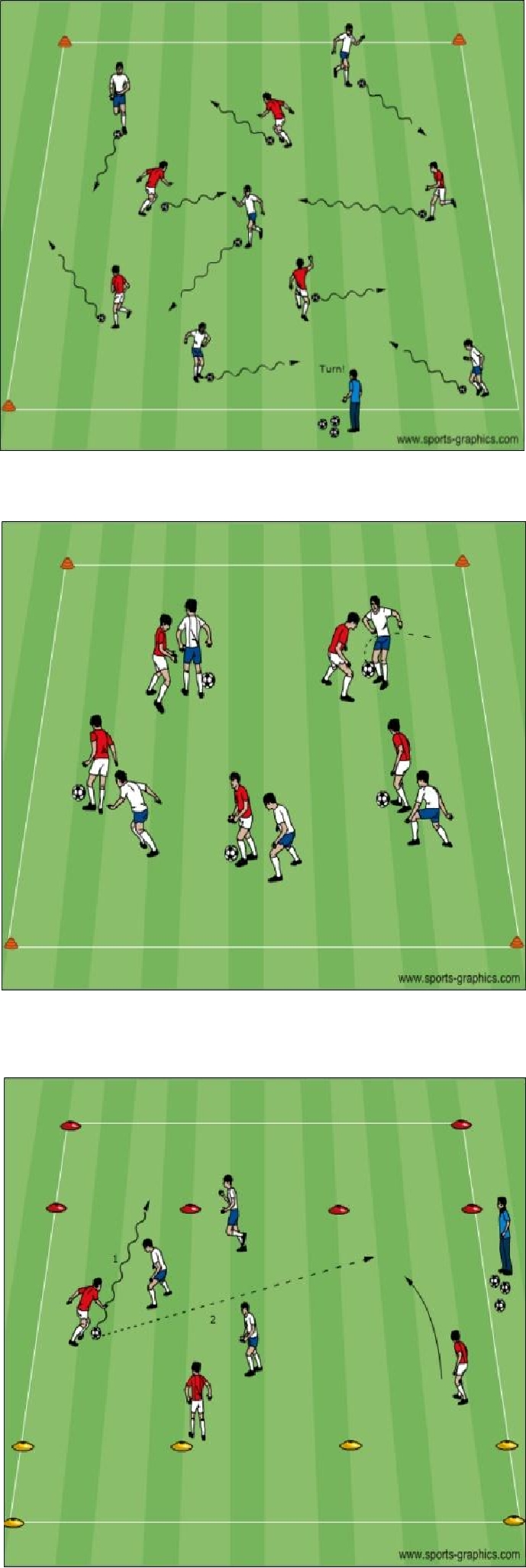 Technical Warm upOrganizationOrganizationOrganizationCoaching Pts.Coaching Pts.Coaching Pts.Coaching Pts.Technical Box:Technical Box:Technical Box: Keep the ball close Keep the ball close Keep the ball closeAll players dribbling in a defined space.All players dribbling in a defined space.All players dribbling in a defined space.All players dribbling in a defined space.All players dribbling in a defined space.All players dribbling in a defined space.All players dribbling in a defined space. Use all surfaces of the foot Use all surfaces of the foot Use all surfaces of the foot Use all surfaces of the foot Use all surfaces of the foot Use all surfaces of the foot Use all surfaces of the foot Use all surfaces of the footPlayers should use all surfaces of their feet.Players should use all surfaces of their feet.Players should use all surfaces of their feet.Players should use all surfaces of their feet.Players should use all surfaces of their feet.Players should use all surfaces of their feet.Players should use all surfaces of their feet.o Inside/outsideo Inside/outsideo Inside/outsideo Inside/outsideo Inside/outsideo Inside/outsideCoach: Prompt   players to work on change ofCoach: Prompt   players to work on change ofCoach: Prompt   players to work on change ofCoach: Prompt   players to work on change ofCoach: Prompt   players to work on change ofCoach: Prompt   players to work on change ofCoach: Prompt   players to work on change ofo Soleo Soledirection, scissors, fake left/go right, step overdirection, scissors, fake left/go right, step overdirection, scissors, fake left/go right, step overdirection, scissors, fake left/go right, step overdirection, scissors, fake left/go right, step overdirection, scissors, fake left/go right, step overdirection, scissors, fake left/go right, step overo Laceso Laceso Laceso Lacesand turn, pull back, half-turn, sole of the footand turn, pull back, half-turn, sole of the footand turn, pull back, half-turn, sole of the footand turn, pull back, half-turn, sole of the footand turn, pull back, half-turn, sole of the footand turn, pull back, half-turn, sole of the footand turn, pull back, half-turn, sole of the foot Keep   your   head   up   and   use Keep   your   head   up   and   use Keep   your   head   up   and   use Keep   your   head   up   and   use Keep   your   head   up   and   use Keep   your   head   up   and   use Keep   your   head   up   and   use Keep   your   head   up   and   use Keep   your   head   up   and   use Keep   your   head   up   and   userolls when he claps, “change”, “turn”, etc.rolls when he claps, “change”, “turn”, etc.rolls when he claps, “change”, “turn”, etc.rolls when he claps, “change”, “turn”, etc.rolls when he claps, “change”, “turn”, etc.rolls when he claps, “change”, “turn”, etc.rolls when he claps, “change”, “turn”, etc.peripheral visionperipheral visionperipheral visionperipheral visionperipheral visionperipheral visionVersion 2: Walk around and put pressure onVersion 2: Walk around and put pressure onVersion 2: Walk around and put pressure onVersion 2: Walk around and put pressure onVersion 2: Walk around and put pressure onVersion 2: Walk around and put pressure onVersion 2: Walk around and put pressure on Change of direction and   burst Change of direction and   burst Change of direction and   burst Change of direction and   burst Change of direction and   burstthe players.the players. Change of direction and   burst Change of direction and   burst Change of direction and   burst Change of direction and   burst Change of direction and   burstthe players.the players.of speedVersion 3: Players will try to knock eachVersion 3: Players will try to knock eachVersion 3: Players will try to knock eachVersion 3: Players will try to knock eachVersion 3: Players will try to knock eachVersion 3: Players will try to knock eachVersion 3: Players will try to knock eachof speedVersion 3: Players will try to knock eachVersion 3: Players will try to knock eachVersion 3: Players will try to knock eachVersion 3: Players will try to knock eachVersion 3: Players will try to knock eachVersion 3: Players will try to knock eachVersion 3: Players will try to knock each Be   creative   – Be   creative   –trysomethingsomethingother’s soccer balls out of the grid whileother’s soccer balls out of the grid whileother’s soccer balls out of the grid whileother’s soccer balls out of the grid whileother’s soccer balls out of the grid whileother’s soccer balls out of the grid whileother’s soccer balls out of the grid while Be   creative   – Be   creative   –trysomethingsomethingother’s soccer balls out of the grid whileother’s soccer balls out of the grid whileother’s soccer balls out of the grid whileother’s soccer balls out of the grid whileother’s soccer balls out of the grid whileother’s soccer balls out of the grid whileother’s soccer balls out of the grid whilenewmaintaining possession of their own.maintaining possession of their own.maintaining possession of their own.maintaining possession of their own.maintaining possession of their own.maintaining possession of their own.maintaining possession of their own.newmaintaining possession of their own.maintaining possession of their own.maintaining possession of their own.maintaining possession of their own.maintaining possession of their own.maintaining possession of their own.maintaining possession of their own.Time: 15 minutesTime: 15 minutesTime: 15 minutesTime: 15 minutesTime: 15 minutesTime: 15 minutesTime: 15 minutesTime: 15 minutesSmall Sided GameOrganizationOrganizationOrganizationCoaching Pts.Coaching Pts.Coaching Pts.Coaching Pts.Steal-Shield:Steal-Shield:Steal-Shield: Body sideways on to opponent Body sideways on to opponent Body sideways on to opponent Body sideways on to opponent Body sideways on to opponentPair   uptheplayerswithoneoneball.   One Use arm to protect and know Use arm to protect and know Use arm to protect and know Use arm to protect and know Use arm to protect and knowplayer  startsplayer  startswith  theballandandat  coach’swhere defender is goingwhere defender is goingwhere defender is goingwhere defender is goingplayer  startsplayer  startswith  theballandandat  coach’scommand,  his/her  partner  tries  to  steal  thecommand,  his/her  partner  tries  to  steal  thecommand,  his/her  partner  tries  to  steal  thecommand,  his/her  partner  tries  to  steal  thecommand,  his/her  partner  tries  to  steal  thecommand,  his/her  partner  tries  to  steal  thecommand,  his/her  partner  tries  to  steal  the  Knees bent  Knees bentcommand,  his/her  partner  tries  to  steal  thecommand,  his/her  partner  tries  to  steal  thecommand,  his/her  partner  tries  to  steal  thecommand,  his/her  partner  tries  to  steal  thecommand,  his/her  partner  tries  to  steal  thecommand,  his/her  partner  tries  to  steal  thecommand,  his/her  partner  tries  to  steal  theball  away.  The  player  thatball  away.  The  player  thatball  away.  The  player  thatball  away.  The  player  thatends  with  theends  with  theends  with  the Turn as defender attacks or Turn as defender attacks or Turn as defender attacks or Turn as defender attacks orball  away.  The  player  thatball  away.  The  player  thatball  away.  The  player  thatball  away.  The  player  thatends  with  theends  with  theends  with  theball  gets  a  point.  If  the  ball  goes  out  ofball  gets  a  point.  If  the  ball  goes  out  ofball  gets  a  point.  If  the  ball  goes  out  ofball  gets  a  point.  If  the  ball  goes  out  ofball  gets  a  point.  If  the  ball  goes  out  ofball  gets  a  point.  If  the  ball  goes  out  ofball  gets  a  point.  If  the  ball  goes  out  ofreaches for the ballreaches for the ballreaches for the ballball  gets  a  point.  If  the  ball  goes  out  ofball  gets  a  point.  If  the  ball  goes  out  ofball  gets  a  point.  If  the  ball  goes  out  ofball  gets  a  point.  If  the  ball  goes  out  ofball  gets  a  point.  If  the  ball  goes  out  ofball  gets  a  point.  If  the  ball  goes  out  ofball  gets  a  point.  If  the  ball  goes  out  ofbounds,  one  of  the  players  must  get  it  backbounds,  one  of  the  players  must  get  it  backbounds,  one  of  the  players  must  get  it  backbounds,  one  of  the  players  must  get  it  backbounds,  one  of  the  players  must  get  it  backbounds,  one  of  the  players  must  get  it  backbounds,  one  of  the  players  must  get  it  backin play very quickly.in play very quickly.in play very quickly.Coach:  Show   proper   shielding   techniqueCoach:  Show   proper   shielding   techniqueCoach:  Show   proper   shielding   techniqueCoach:  Show   proper   shielding   techniqueCoach:  Show   proper   shielding   techniqueCoach:  Show   proper   shielding   techniqueCoach:  Show   proper   shielding   techniqueduring    the    demonstration.    Fix    technicalduring    the    demonstration.    Fix    technicalduring    the    demonstration.    Fix    technicalduring    the    demonstration.    Fix    technicalduring    the    demonstration.    Fix    technicalduring    the    demonstration.    Fix    technicalduring    the    demonstration.    Fix    technicalshielding  errors  throughoutshielding  errors  throughoutshielding  errors  throughoutshielding  errors  throughoutthetheactivity  toTime: 15 minutesTime: 15 minutesTime: 15 minutesTime: 15 minutesassure that the group is doing it properly.assure that the group is doing it properly.assure that the group is doing it properly.assure that the group is doing it properly.assure that the group is doing it properly.assure that the group is doing it properly.assure that the group is doing it properly.Time: 15 minutesTime: 15 minutesTime: 15 minutesTime: 15 minutesassure that the group is doing it properly.assure that the group is doing it properly.assure that the group is doing it properly.assure that the group is doing it properly.assure that the group is doing it properly.assure that the group is doing it properly.assure that the group is doing it properly.Exp. Small Sided GameOrganizationOrganizationOrganizationCoaching Pts.Coaching Pts.Coaching Pts.Coaching Pts. Identification of visual cues Identification of visual cues Identification of visual cues Identification of visual cueso 1v1 no defender behindo 1v1 no defender behindo 1v1 no defender behindo 1v1 no defender behindo Freespaceinfrontof3v3 End-zone Game:3v3 End-zone Game:3v3 End-zone Game:dribblerdribblerTwo  teams  play  in  a  defined  space  with  eachTwo  teams  play  in  a  defined  space  with  eachTwo  teams  play  in  a  defined  space  with  eachTwo  teams  play  in  a  defined  space  with  eachTwo  teams  play  in  a  defined  space  with  eachTwo  teams  play  in  a  defined  space  with  eachTwo  teams  play  in  a  defined  space  with  eacho Near the attacking areao Near the attacking areao Near the attacking areao Near the attacking areaTwo  teams  play  in  a  defined  space  with  eachTwo  teams  play  in  a  defined  space  with  eachTwo  teams  play  in  a  defined  space  with  eachTwo  teams  play  in  a  defined  space  with  eachTwo  teams  play  in  a  defined  space  with  eachTwo  teams  play  in  a  defined  space  with  eachTwo  teams  play  in  a  defined  space  with  eachteam   attacking   an   end-zone   defended   by   theteam   attacking   an   end-zone   defended   by   theteam   attacking   an   end-zone   defended   by   theteam   attacking   an   end-zone   defended   by   theteam   attacking   an   end-zone   defended   by   theteam   attacking   an   end-zone   defended   by   theteam   attacking   an   end-zone   defended   by   the Identification of verbal cues Identification of verbal cues Identification of verbal cues Identification of verbal cuesopponent.    Teams  score  points  when  a  playeropponent.    Teams  score  points  when  a  playeropponent.    Teams  score  points  when  a  playeropponent.    Teams  score  points  when  a  playeropponent.    Teams  score  points  when  a  playeropponent.    Teams  score  points  when  a  playeropponent.    Teams  score  points  when  a  playero “take  space”,  “time”,    “takeo “take  space”,  “time”,    “takeo “take  space”,  “time”,    “takeo “take  space”,  “time”,    “takeo “take  space”,  “time”,    “takeopponent.    Teams  score  points  when  a  playeropponent.    Teams  score  points  when  a  playeropponent.    Teams  score  points  when  a  playeropponent.    Teams  score  points  when  a  playeropponent.    Teams  score  points  when  a  playeropponent.    Teams  score  points  when  a  playeropponent.    Teams  score  points  when  a  playerdribblesintothe   opponent’sthe   opponent’send-zone   underend-zone   underend-zone   underhim on”him on”dribblesintothe   opponent’sthe   opponent’send-zone   underend-zone   underend-zone   undercontrol. Correctshapeandbalanceofcontrol.Coach:EncourageEncourageplayersplayerstorecognizeteamCoach:EncourageEncourageplayersplayerstorecognizeopportunities to burst into space under control.opportunities to burst into space under control.opportunities to burst into space under control.opportunities to burst into space under control.opportunities to burst into space under control.opportunities to burst into space under control.opportunities to burst into space under control. Deception and disguise Deception and disguise Deception and disguise Deception and disguiseopportunities to burst into space under control.opportunities to burst into space under control.opportunities to burst into space under control.opportunities to burst into space under control.opportunities to burst into space under control.opportunities to burst into space under control.opportunities to burst into space under control. Attack  at  pace  and  set  up  the Attack  at  pace  and  set  up  the Attack  at  pace  and  set  up  the Attack  at  pace  and  set  up  the Attack  at  pace  and  set  up  thedefenderTime: 20 minutesTime: 20 minutesTime: 20 minutesTime: 20 minutesGameOrganizationOrganizationOrganizationCoaching Pts.Coaching Pts.Coaching Pts.Coaching Pts.3v3 or 4v43v3 in your area or 4v4 against the team3v3 in your area or 4v4 against the team3v3 in your area or 4v4 against the team3v3 in your area or 4v4 against the team3v3 in your area or 4v4 against the team3v3 in your area or 4v4 against the team3v3 in your area or 4v4 against the team All of the above All of the above All of the above3v3 or 4v4Next to youNext to youNext to youTime: 30 minutesTime: 30 minutesTime: 30 minutesTime: 30 minutesNext to youNext to youNext to youTime: 30 minutesTime: 30 minutesTime: 30 minutesTime: 30 minutesTime: 30 minutesTime: 30 minutesTime: 30 minutesTime: 30 minutesCOOL  DOWNActivities to reduce heart rate, static stretching & review session  – Time 10 min.Activities to reduce heart rate, static stretching & review session  – Time 10 min.Activities to reduce heart rate, static stretching & review session  – Time 10 min.Activities to reduce heart rate, static stretching & review session  – Time 10 min.Activities to reduce heart rate, static stretching & review session  – Time 10 min.Activities to reduce heart rate, static stretching & review session  – Time 10 min.Activities to reduce heart rate, static stretching & review session  – Time 10 min.Activities to reduce heart rate, static stretching & review session  – Time 10 min.Activities to reduce heart rate, static stretching & review session  – Time 10 min.Activities to reduce heart rate, static stretching & review session  – Time 10 min.Activities to reduce heart rate, static stretching & review session  – Time 10 min.